ПОНЯТИЕ О ПРОИЗВОДНОЙПРАВИЛА ВЫЧИСЛЕНИЯ ПРОИЗВОДНОЙ(повторение)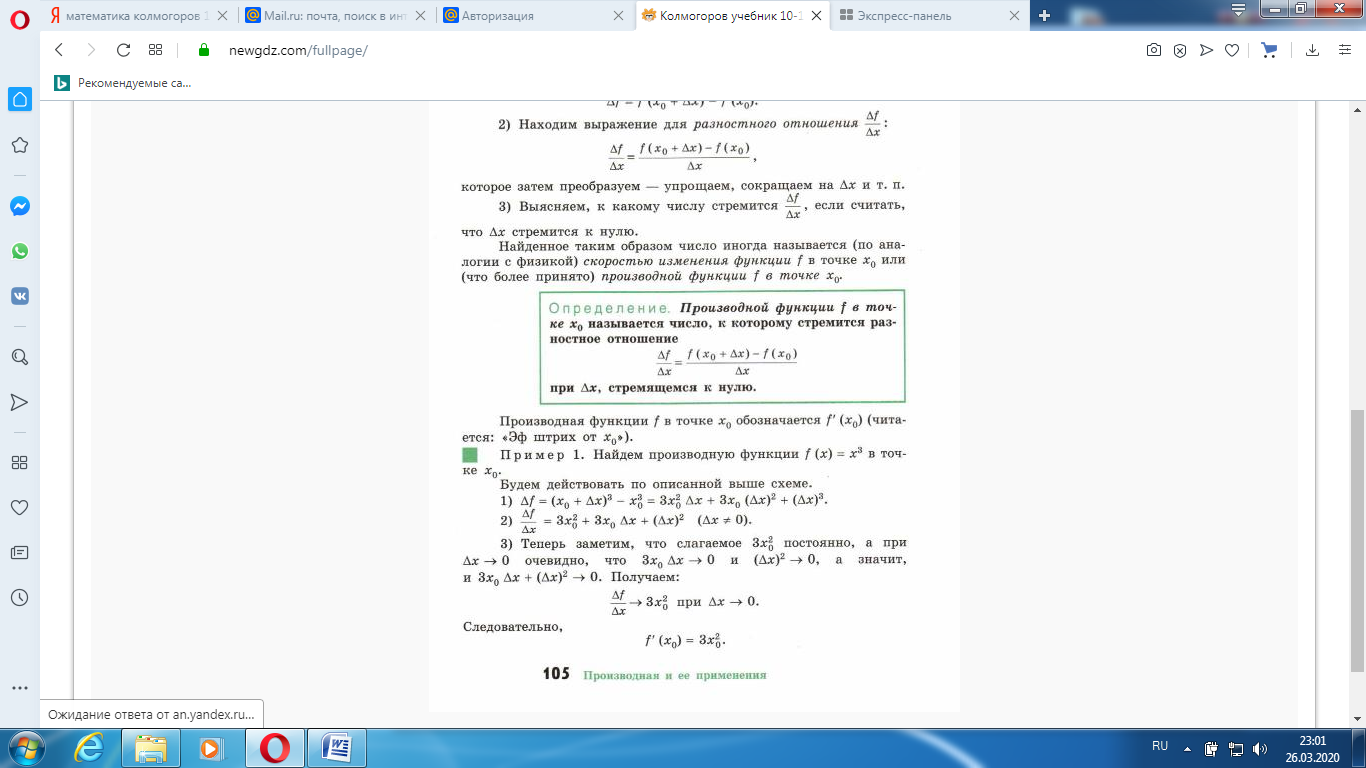 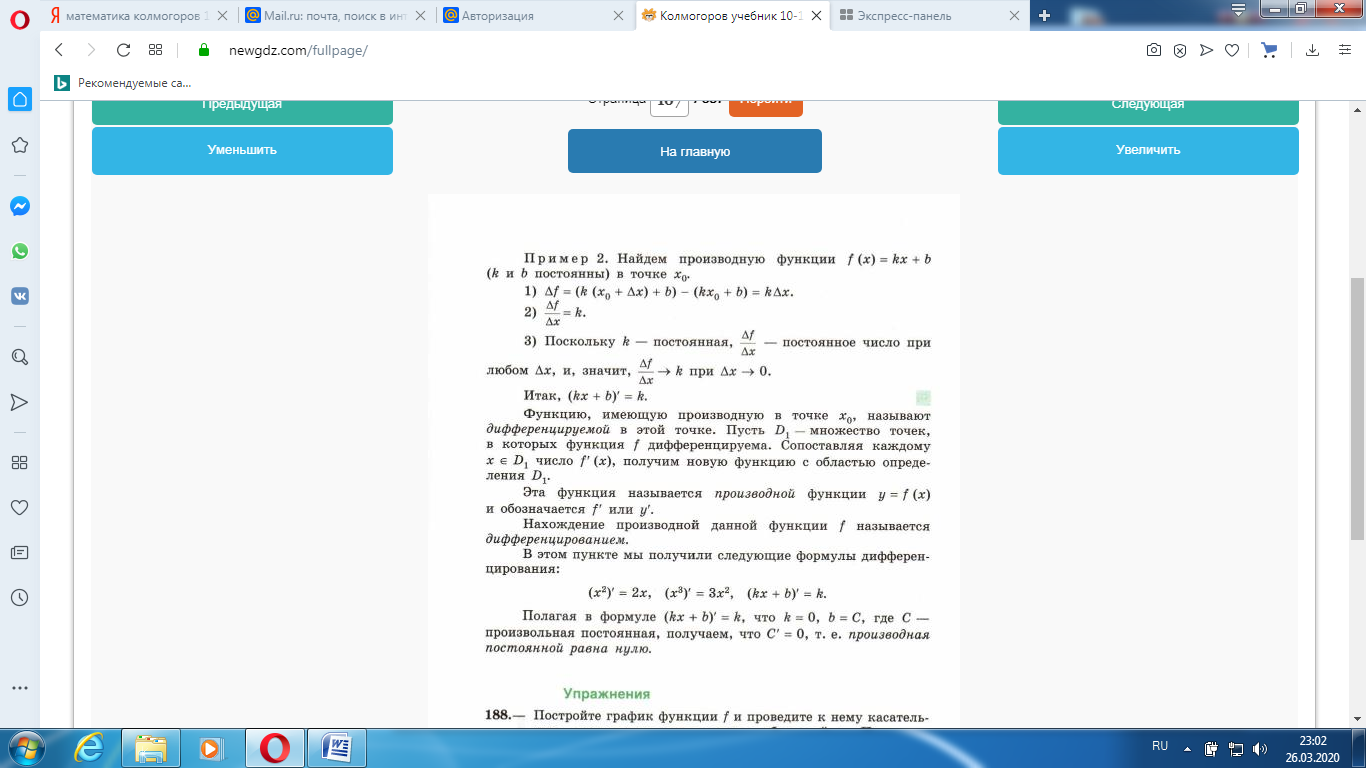 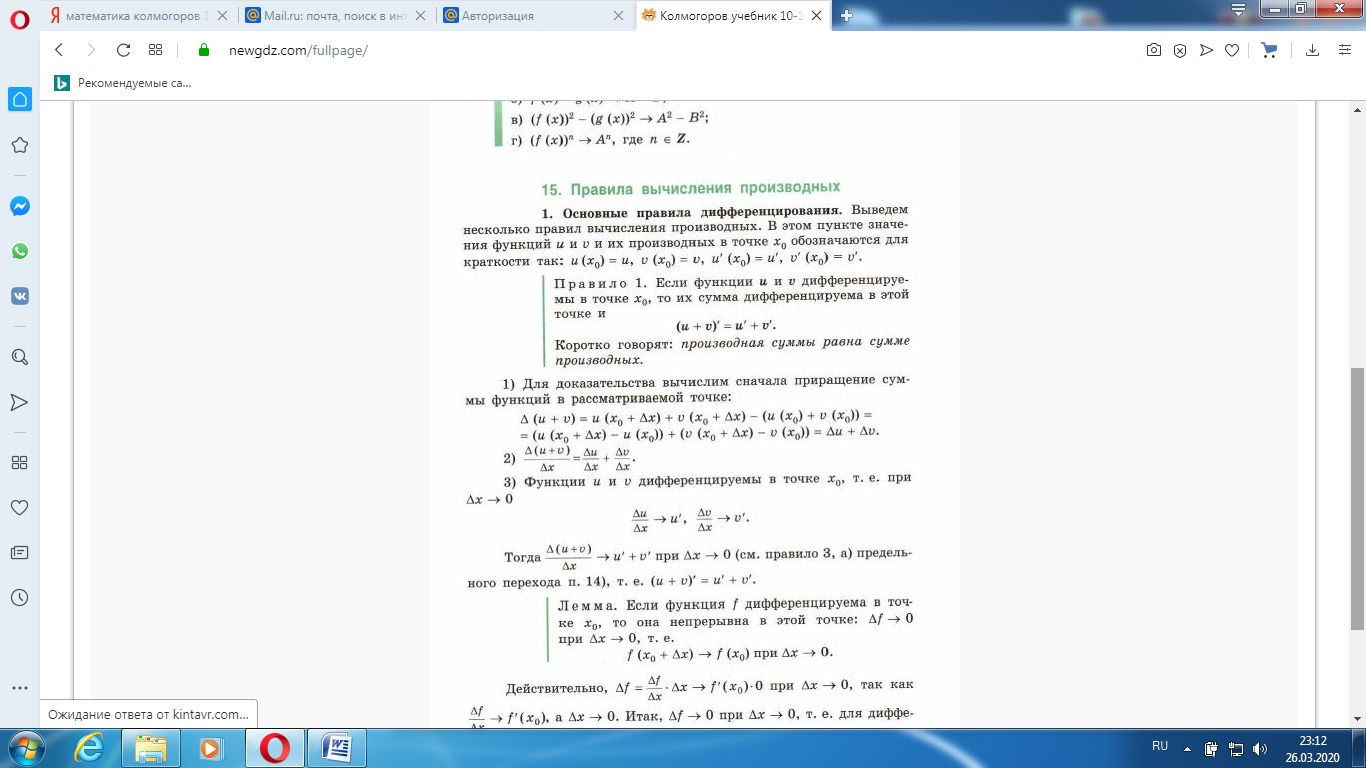 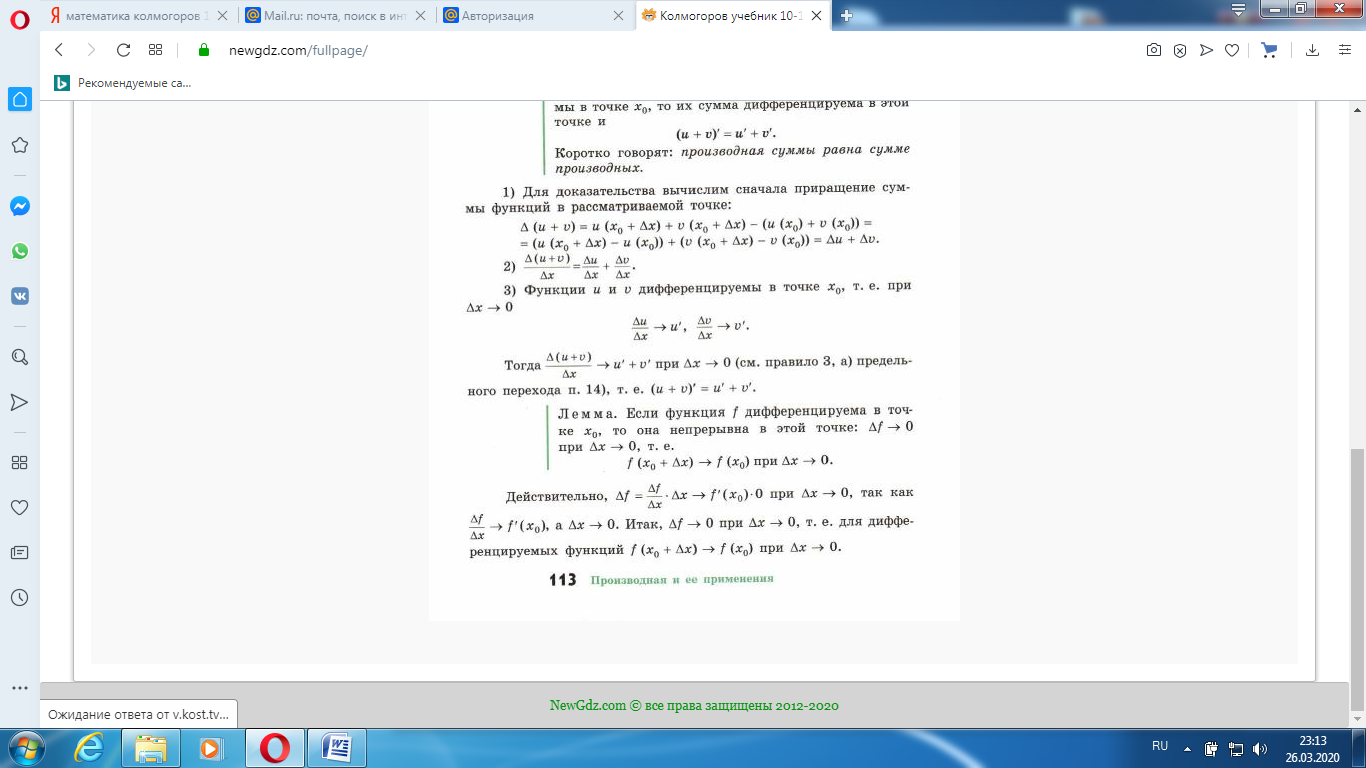 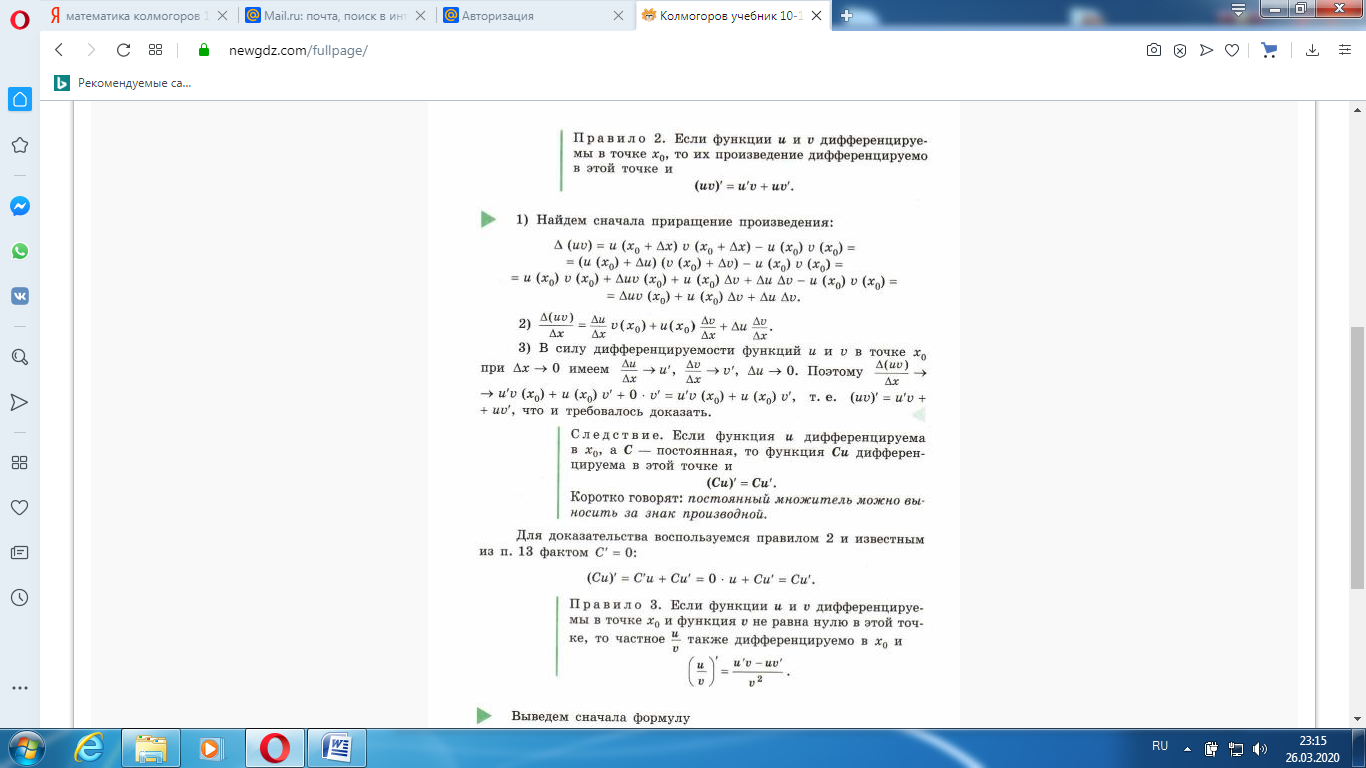 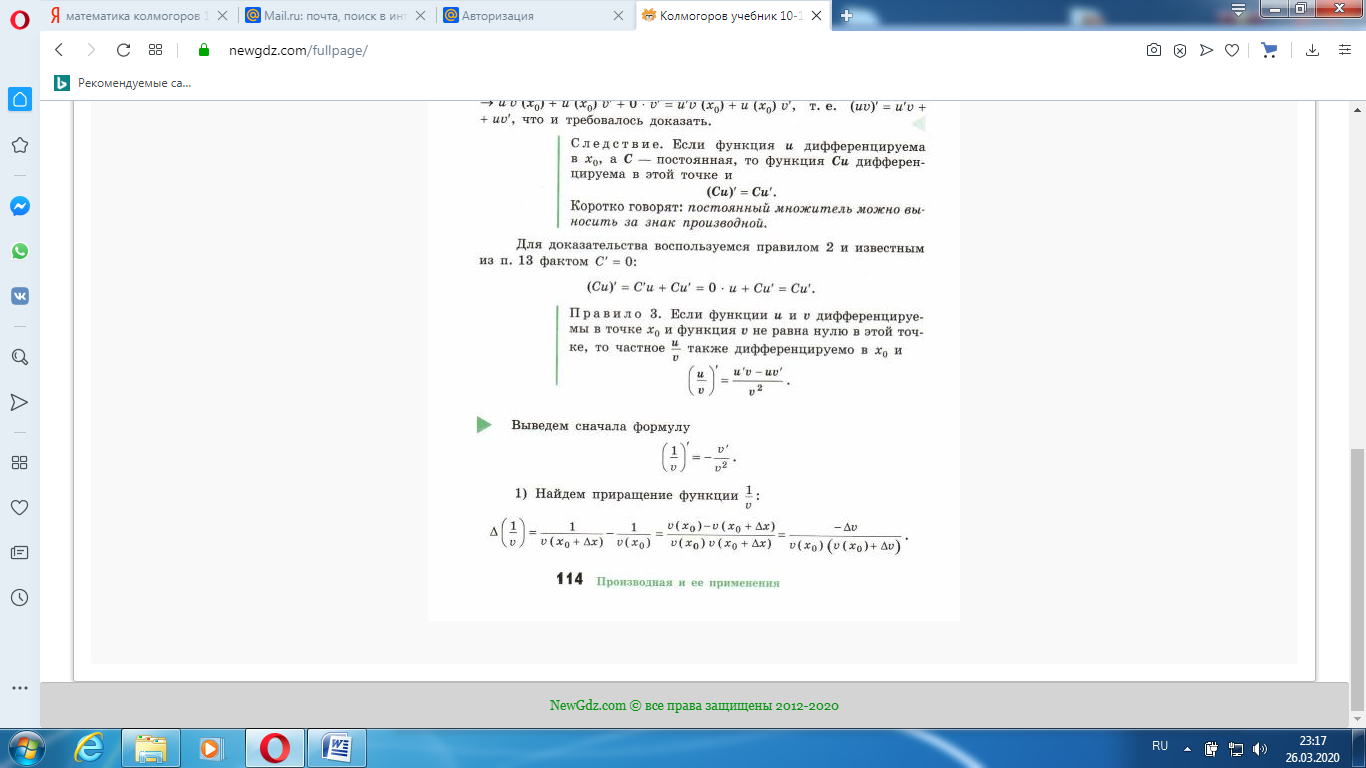 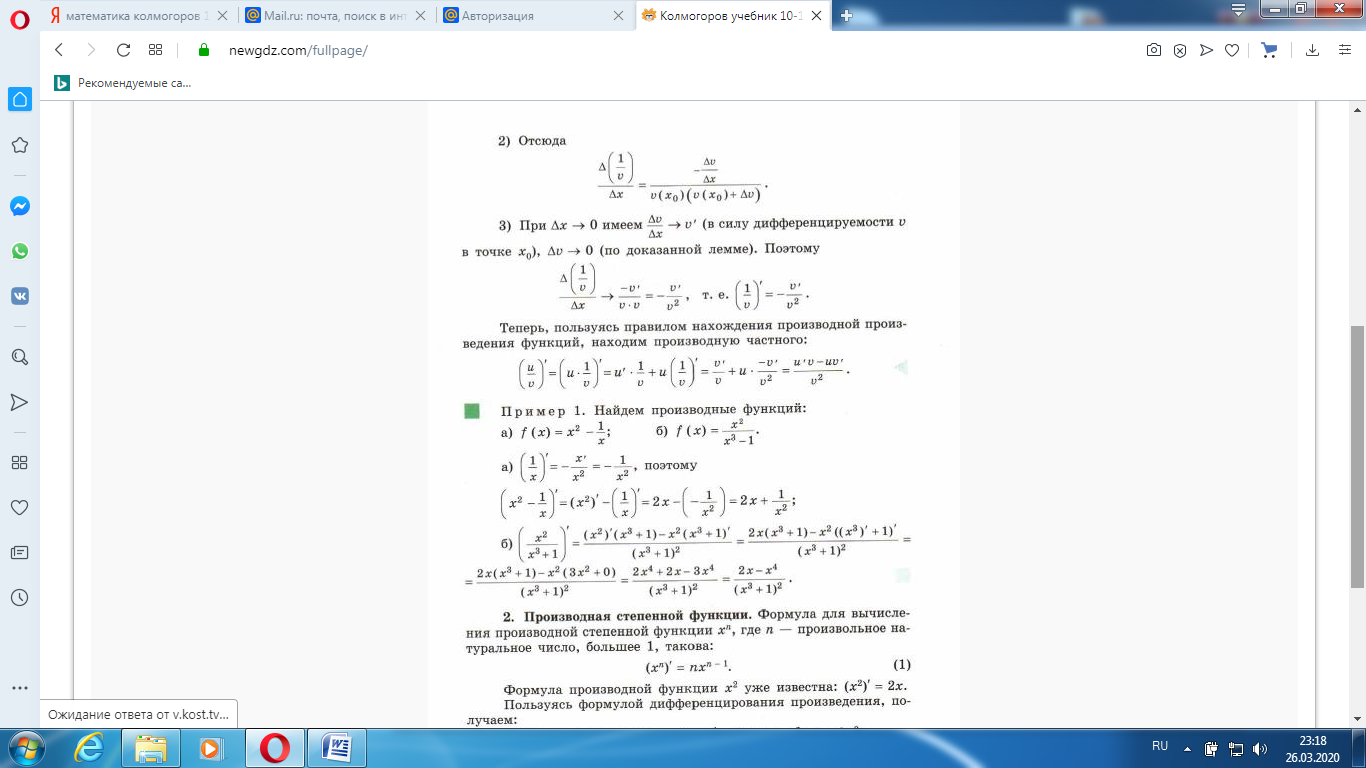 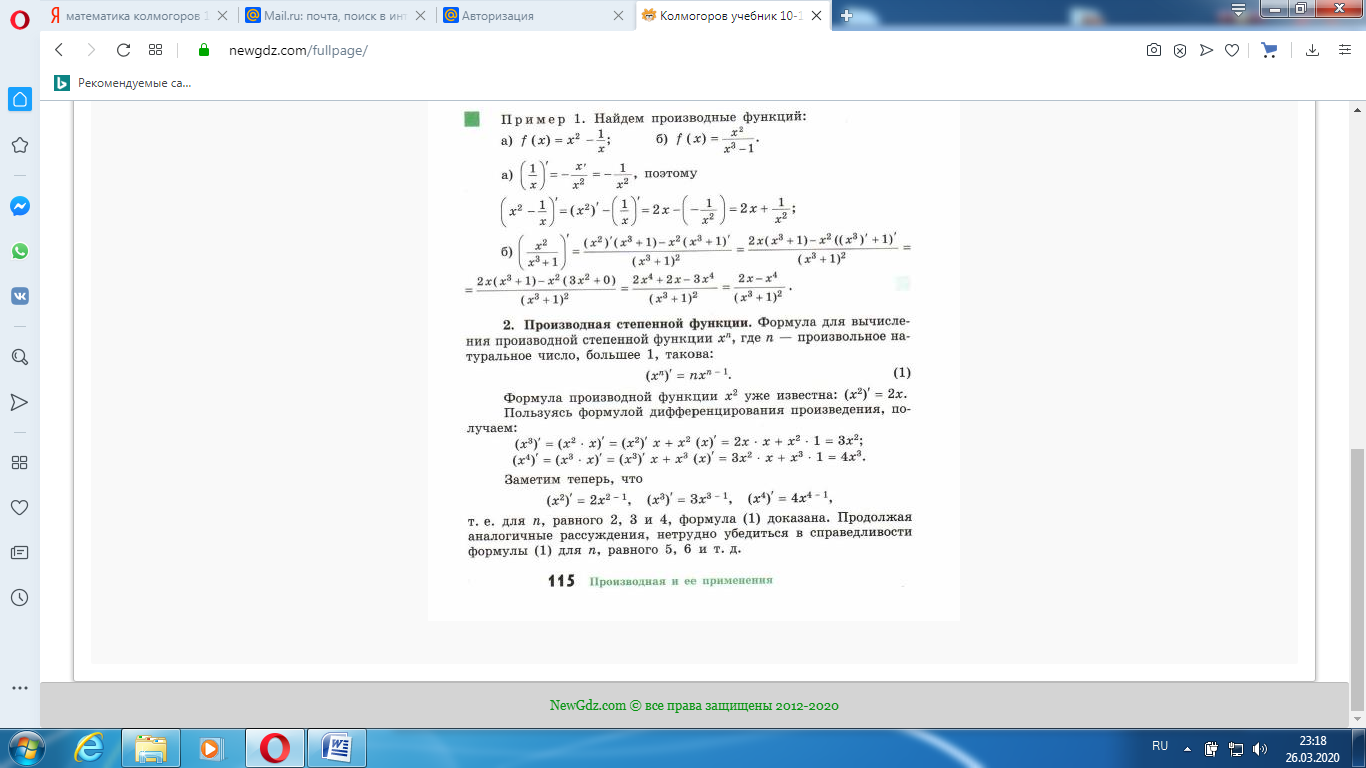 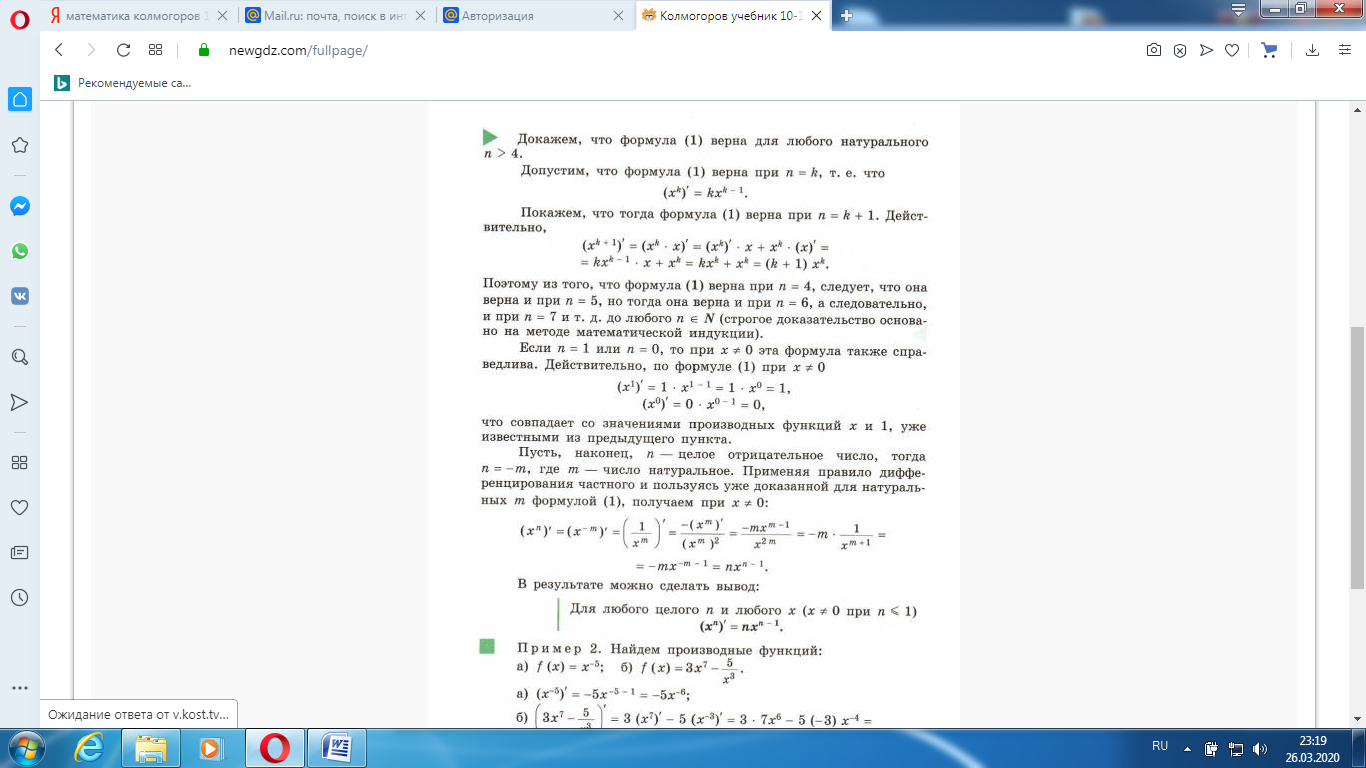 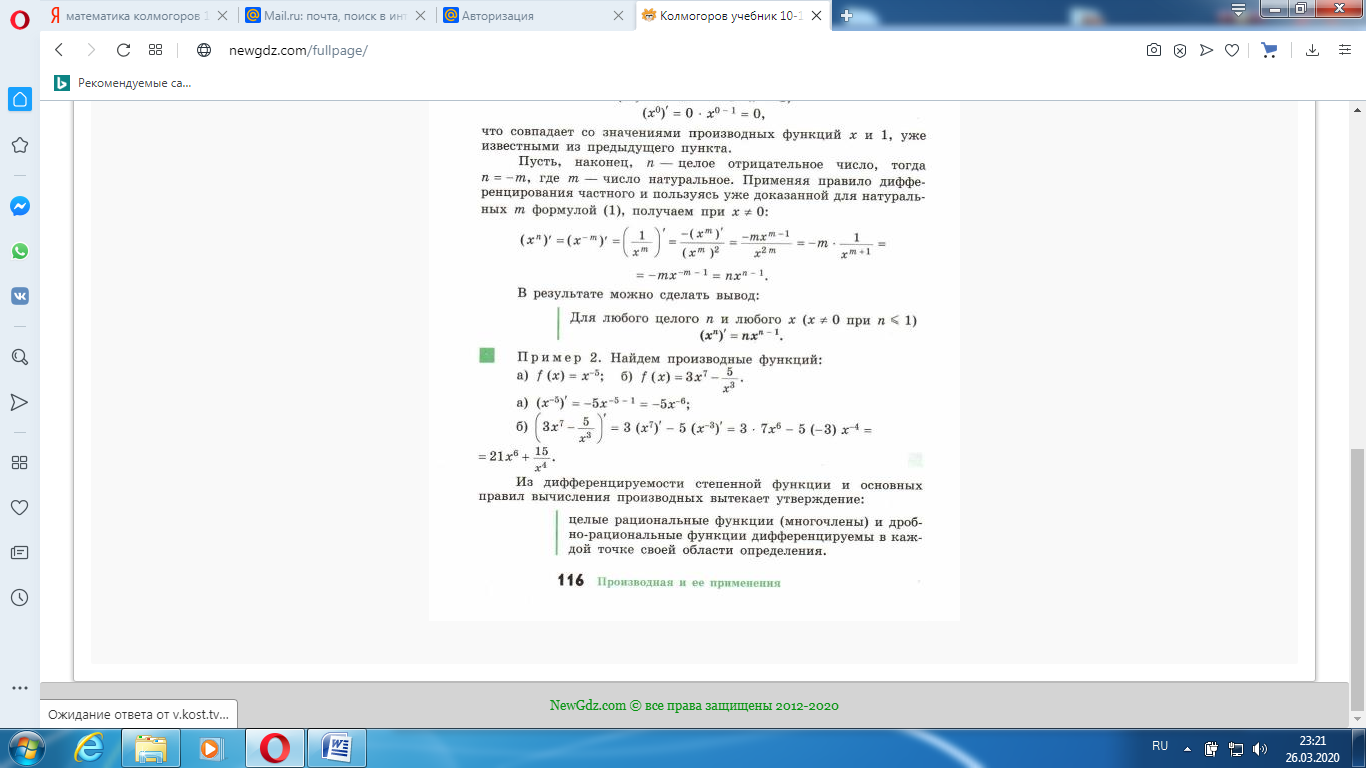 